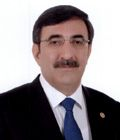 Cevdet YILMAZ, PhD He graduated from Middle East Technical University Department of Public Administration with a first degree, in 1988. He completed his master's degree in International Relations Department of Denver University in the USA, in 1994. He completed his doctorate at Bilkent University, Department of Political Science and Public Administration, in 2003. Later on, he started working for the State Planning Organization as a General Director. He also served as a Member of the Board of Directors of some state-owned enterprises and institutions such as the National Agency, ATAUM and Sümerhalı.He was elected as a Member of Parliament from Bingol in the 23rd, 24th, 26th and 27th terms, and Diyarbakir in the 25th term. Yılmaz served as the President of the Turkish Delegation to the Inter-Parliamentary Union (IPU). In 2009, he was appointed as the Minister of State in the 60th Government, and as the Minister of Development in the 61st, 62nd and 64th Governments, and in the 63rd Government, he was appointed as Deputy Prime Minister. He became a member of AK PARTİ Central Decision and Executive Board, Deputy Chairman responsible for Public Relations and Media, Foreign Relations and Economic Affairs. He has been serving as the Chairman of the Planning and Budget Committee of the Grand National Assembly of Turkey since November 2020.Cevdet Yılmaz, speaks English very well, he is married and has two children.